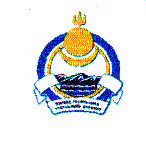 СОВЕТ ДЕПУТАТОВ МУНИЦИПАЛЬНОГО ОБРАЗОВАНИЯ СЕЛЬСКОЕ ПОСЕЛЕНИЕ «ГИЛЬБИРИНСКОЕ»ИВОЛГИНСКОГО РАЙОНА РЕСПУБЛИКИ БУРЯТИЯ______________________________________________________________________________________________________________    Р Е Ш Е Н И Е № 36«  25 »  ноября  2014  года                                                            улус Хурамша                                                        «О запрете отдельным категориям лиц открывать и иметь счета (вклады),
хранить наличные денежные средства и ценности в иностранных банках, расположенных за пределами территории Российской Федерации, владеть и  (или) пользоваться иностранными финансовыми инструментами»Руководствуясь Федеральным Законом от 07 мая 2013 года № 79- ФЗ «О запрете отдельным категориям лиц открывать и иметь счета (вклады), хранить наличные денежные средства и ценности в иностранных банках, расположенных за пределами территории Российской Федерации, владеть и (или) пользоваться иностранными финансовыми инструментами», Совет депутатов МО СП «Гильбиринское» РЕШИЛ:Утвердить Положение «О запрете отдельным категориям лиц открывать и иметь счета (вклады), хранить наличные денежные средства и ценности в иностранных банках, расположенных за пределами территории российской федерации, владеть и (или) пользоваться иностранными финансовыми инструментами»   (приложение).Контроль выполнения решения возложить главу администрации МО СП «Гильбиринское»  Бадмаева Е.Д.Настоящее решение подлежит опубликованию (обнародованию) в установленном порядке.Глава муниципального образования сельское поселение «Гильбиринское»				         Е.Д. БадмаевПриложение 
к решению Совета депутатов 
МО СП «Гильбиринское»от «25» ноября 2014 года № 36
Положение о запрете отдельным категориям лиц открывать и иметь счета (вклады), хранить наличные денежные средства и ценности в иностранных банках, расположенных за пределами территории российской федерации, владеть и (или) пользоваться иностранными финансовыми инструментамиСтатья 1Настоящим положением в целях обеспечения национальной безопасности Российской Федерации, упорядочения лоббистской деятельности, расширения инвестирования средств в национальную экономику и повышения эффективности противодействия коррупции устанавливается запрет лицам, принимающим по долгу службы решения, затрагивающие вопросы суверенитета и национальной безопасности Российской Федерации, открывать и иметь счета (вклады), хранить наличные денежные средства и ценности в иностранных банках, расположенных за пределами территории Российской Федерации, владеть и (или) пользоваться иностранными финансовыми инструментами, определяются категории лиц, в отношении которых устанавливается данный запрет, порядок осуществления проверки соблюдения указанными лицами данного запрета и меры ответственности за его нарушение.Статья 21.  Запрещается открывать и иметь счета (вклады), хранить наличные денежные средства и ценности в иностранных банках, расположенных за пределами территории Российской Федерации, владеть и (или) пользоваться иностранными финансовыми инструментами:    1) лицам, замещающим (занимающим) муниципальные должности; 2) супругам и несовершеннолетним детям лиц, указанных в пункте 1  настоящей части.Статья  3Лица, указанные в статье 2 настоящего положения, обязаны в течение трех месяцев со дня вступления в силу настоящего положения закрыть счета (вклады), прекратить хранение наличных денежных средств и ценностей в иностранных банках, расположенных за пределами территории Российской Федерации, и (или) осуществить отчуждение иностранных финансовых инструментов. В случае неисполнения такой обязанности лица, указанные в статье 2 настоящего положения, обязаны досрочно прекратить полномочия, освободить замещаемую (занимаемую) должность или уволиться. В случае, если лица, указанные в статье 2 настоящего положения, не могут выполнить требования, предусмотренные частью 1 настоящей статьи, в связи с арестом, запретом распоряжения, наложенными до дня вступления в силу настоящего положения компетентными органами иностранного государства в соответствии с законодательством данного иностранного государства, на территории которого находятся счета (вклады), осуществляется хранение наличных денежных средств и ценностей в иностранном банке и (или) имеются иностранные финансовые инструменты, такие требования должны быть выполнены в течение трех месяцев со дня прекращения действия указанных в настоящей части ареста, запрета распоряжения.Доверительное управление имуществом, которое предусматривает инвестирование в иностранные финансовые инструменты и учредителем управления в котором выступает лицо, которому в соответствии с настоящим положением запрещается открывать и иметь счета (вклады), хранить наличные денежные средства и ценности в иностранных банках, расположенных за пределами территории Российской Федерации, владеть и (или) пользоваться иностранными финансовыми инструментами, подлежит прекращению в течение трех месяцев со дня вступления в силу настоящего положения.Статья 4Лица, указанные в статье 2 настоящего положения, при представлении в соответствии с федеральными конституционными законами, Федеральным законом от 25 декабря 2008 года № 273-ФЗ "О противодействии коррупции" (далее - Федеральный закон "О противодействии коррупции"), другими федеральными законами, указами Президента Российской Федерации и иными нормативными правовыми актами Российской Федерации сведений о доходах, об имуществе и обязательствах имущественного характера указывают сведения о принадлежащем им, их супругам и несовершеннолетним детям недвижимом имуществе, находящемся за пределами территории Российской Федерации, об источниках получения средств, за счет которых приобретено указанное имущество, о своих обязательствах имущественного характера за пределами территории Российской Федерации, а также сведения о таких обязательствах своих супруг (супругов) и несовершеннолетних детей. Граждане, претендующие на замещение (занятие) должностей, указанных в статье 2 настоящего положения, при представлении в соответствии с федеральными конституционными законами, Федеральным законом "О противодействии коррупции", другими федеральными законами, указами Президента Российской Федерации и иными нормативными правовыми актами Российской Федерации сведений о доходах, об имуществе и обязательствах имущественного характера помимо сведений, предусмотренных частью 1 настоящей статьи, указывают сведения о своих счетах (вкладах), наличных денежных средствах и ценностях в иностранных банках, расположенных за пределами территории Российской Федерации, и (или) иностранных финансовых инструментах, а также сведения о таких счетах (вкладах), наличных денежных средствах и ценностях в иностранных банках, расположенных за пределами территории Российской Федерации, и (или) иностранных финансовых инструментах своих супруг (супругов) и несовершеннолетних детей. Гражданин, его супруга (супруг) и несовершеннолетние дети обязаны в течение трех месяцев со дня замещения (занятия) гражданином должности, указанной в статье 2 настоящего положения, закрыть счета (вклады), прекратить хранение наличных денежных средств и ценностей в иностранных банках, расположенных за пределами территории Российской Федерации, и (или) осуществить отчуждение иностранных финансовых инструментов.Статья 5Основанием для принятия решения об осуществлении проверки соблюдения лицом, которому в соответствии с настоящим положением запрещается открывать и иметь счета (вклады), хранить наличные денежные средства и ценности в иностранных банках, расположенных за пределами территории Российской Федерации, владеть и (или) пользоваться иностранными финансовыми инструментами, данного запрета (далее - проверка) является достаточная информация о том, что указанным лицом не соблюдается данный запрет.Информация, указанная в части 1 настоящей статьи, может быть представлена в письменной форме в установленном порядке:
1) правоохранительными, иными государственными органами, Центральным банком Российской Федерации, кредитными организациями, другими российскими организациями, органами местного самоуправления, работниками (сотрудниками) подразделений по профилактике коррупционных и иных правонарушений и должностными лицами государственных органов, органов местного самоуправления, Центрального банка Российской Федерации, а также иностранными банками и международными организациями;
2) постоянно действующими руководящими органами политических партий и зарегистрированных в соответствии с законом иных общероссийских общественных объединений, не являющихся политическими партиями;
3) Общественной палатой Российской Федерации;
4) общероссийскими средствами массовой информации.Информация анонимного характера не может служить основанием для принятия решения об осуществлении проверки.Статья 6Решение об осуществлении проверки принимает должностное лицо, уполномоченное принимать решение об осуществлении проверки соблюдения лицом запретов и ограничений, установленных федеральными конституционными законами, Федеральным законом "О противодействии коррупции", другими федеральными законамиРешение об осуществлении проверки принимается в порядке, предусмотренном для принятия решения об осуществлении проверки соблюдения лицом запретов и ограничений, установленных федеральными конституционными законами, Федеральным законом "О противодействии коррупции", другими федеральными законами.Проверка осуществляется в порядке и сроки, которые предусмотрены для осуществления проверки соблюдения лицом запретов и ограничений, установленных федеральными конституционными законами, Федеральным законом "О противодействии коррупции", другими федеральными законами.Статья 7Проверка осуществляется органами и должностными лицами, уполномоченными на осуществление проверки соблюдения лицом запретов и ограничений, установленных федеральными конституционными законами, Федеральным законом "О противодействии коррупции", другими федеральными законами.При осуществлении проверки органы, подразделения и должностные лица, указанные в части 1 настоящей статьи, вправе:
1)  проводить по своей инициативе беседу с лицом, указанным в статье 2 настоящего положения;
2)  изучать дополнительные материалы, поступившие от лица, указанного в статье 2 настоящего положения, или от других лиц;
3) получать от лица, указанного в статье 2 настоящего положения, пояснения по представленным им сведениям и материалам;4) направлять в установленном порядке запросы в органы прокуратуры Российской Федерации, иные федеральные государственные органы, государственные органы субъектов Российской Федерации, территориальные органы федеральных органов исполнительной власти, органы местного самоуправления, общественные объединения и иные российские организации, в банки и иные организации иностранных государств об имеющейся у них информации о наличии у лиц, которым в соответствии с настоящим положением запрещается открывать и иметь счета (вклады), хранить наличные денежные средства и ценности в иностранных банках, расположенных за пределами территории Российской Федерации, владеть и (или) пользоваться иностранными финансовыми инструментами, счетов (вкладов), наличных денежных средств и ценностей в иностранных банках, расположенных за пределами территории Российской Федерации, и (или) иностранных финансовых инструментов. Полномочия органов, подразделений и должностных лиц, указанных в части 1 настоящей статьи, в части направления запросов, предусмотренных настоящим пунктом, определяются Президентом Российской Федерации;
5) наводить справки у физических лиц и получать от них с их согласия информацию по вопросам проверки;     Статья 8Лицо, указанное в статье 2 настоящего положения, в связи с осуществлением проверки соблюдения им, его супругой (супругом) и (или) несовершеннолетними детьми запрета открывать и иметь счета (вклады), хранить наличные денежные средства и ценности в иностранных банках, расположенных за пределами территории Российской Федерации, владеть и (или) пользоваться иностранными финансовыми инструментами вправе:
1) давать пояснения, в том числе в письменной форме, по вопросам, связанным с осуществлением проверки;	
2) представлять дополнительные материалы и давать по ним пояснения в письменной форме;
3) обращаться с ходатайством в орган или к должностному лицу, указанным в части 1 статьи 7 настоящего положения, о проведении с ним беседы по вопросам, связанным с осуществлением проверки. Ходатайство подлежит обязательному удовлетворению.  Статья 9           Лицо, указанное в статье 2 настоящего положения, на период осуществления проверки соблюдения им, его супругой (супругом) и (или) несовершеннолетними детьми запрета открывать и иметь счета (вклады), хранить наличные денежные средства и ценности в иностранных банках, расположенных за пределами территории Российской Федерации, владеть и (или) пользоваться иностранными финансовыми инструментами может быть в установленном порядке отстранено от замещаемой (занимаемой) должности на срок, не превышающий шестидесяти дней со дня принятия решения об осуществлении проверки. Указанный срок может быть продлен до девяноста дней лицом, принявшим решение об осуществлении проверки. На период отстранения от замещаемой (занимаемой) должности денежное содержание по замещаемой (занимаемой) должности сохраняется.     Статья 10
          Несоблюдение лицом, указанным в статье 2 настоящего положения, его супругой (супругом) и (или) несовершеннолетними детьми запрета открывать и иметь счета (вклады), хранить наличные денежные средства и ценности в иностранных банках, расположенных за пределами территории Российской Федерации, владеть и (или) пользоваться иностранными финансовыми инструментами влечет досрочное прекращение полномочий, освобождение от замещаемой (занимаемой) должности или увольнение в связи с утратой доверия в соответствии с федеральными конституционными законами и федеральными законами, определяющими правовой статус соответствующего лица.